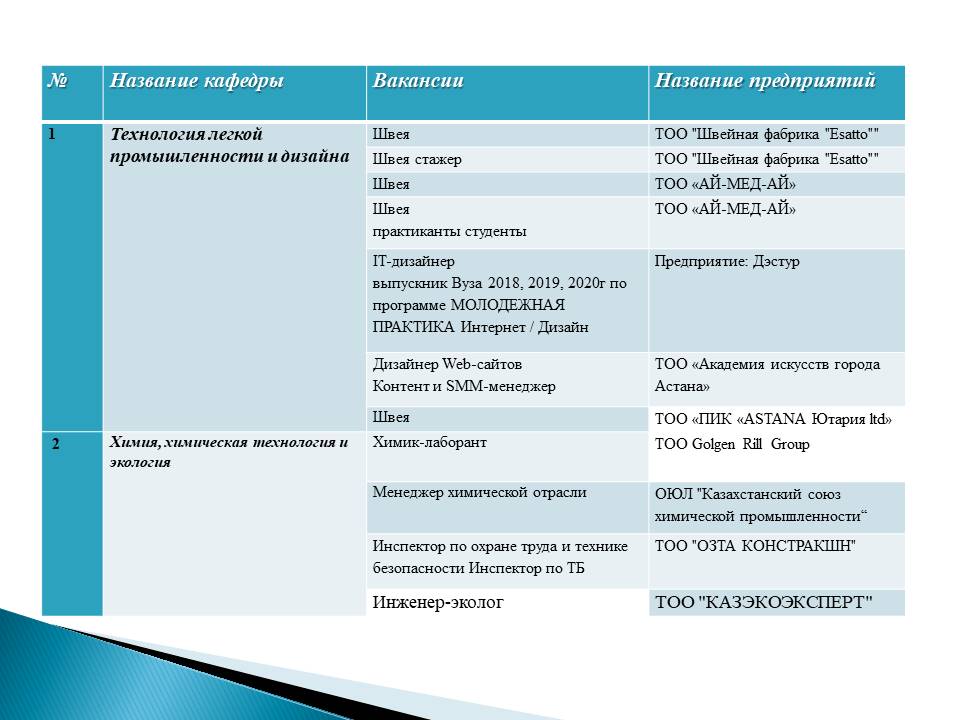 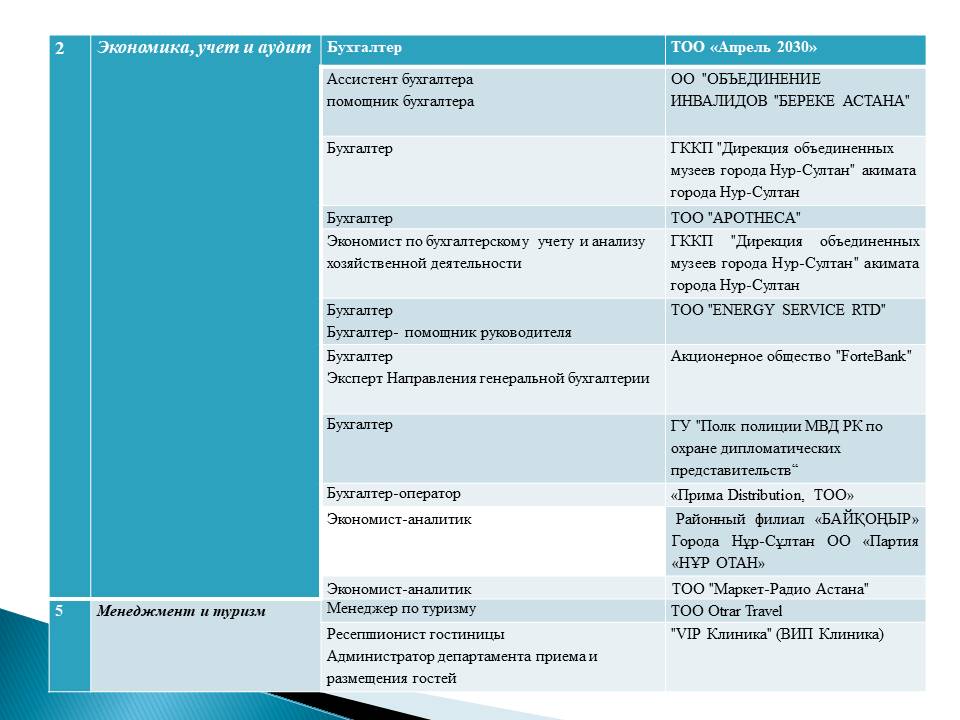 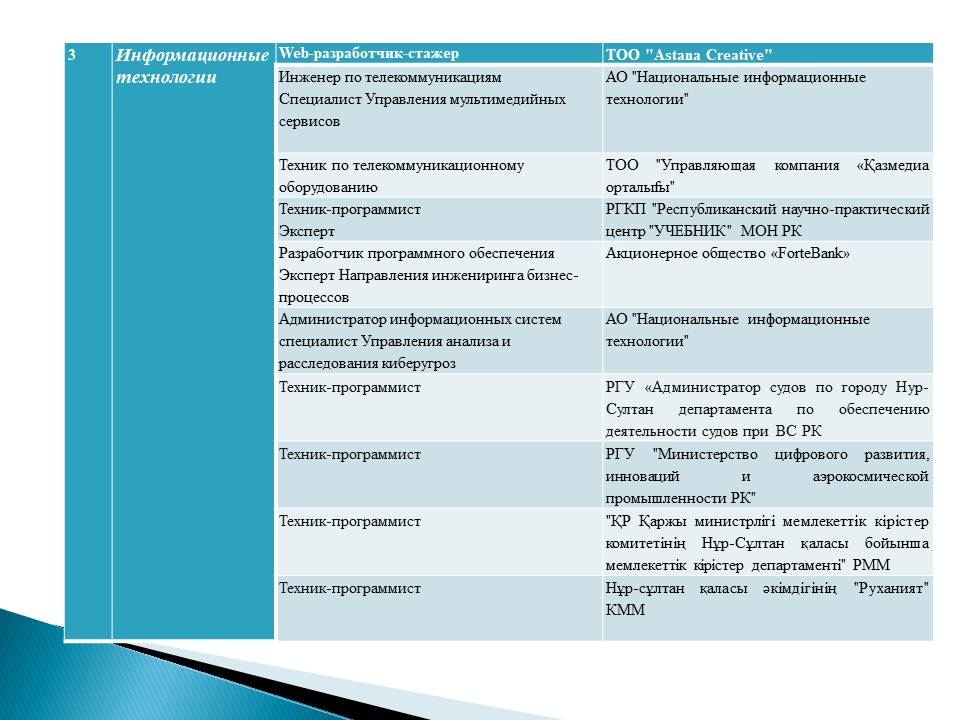 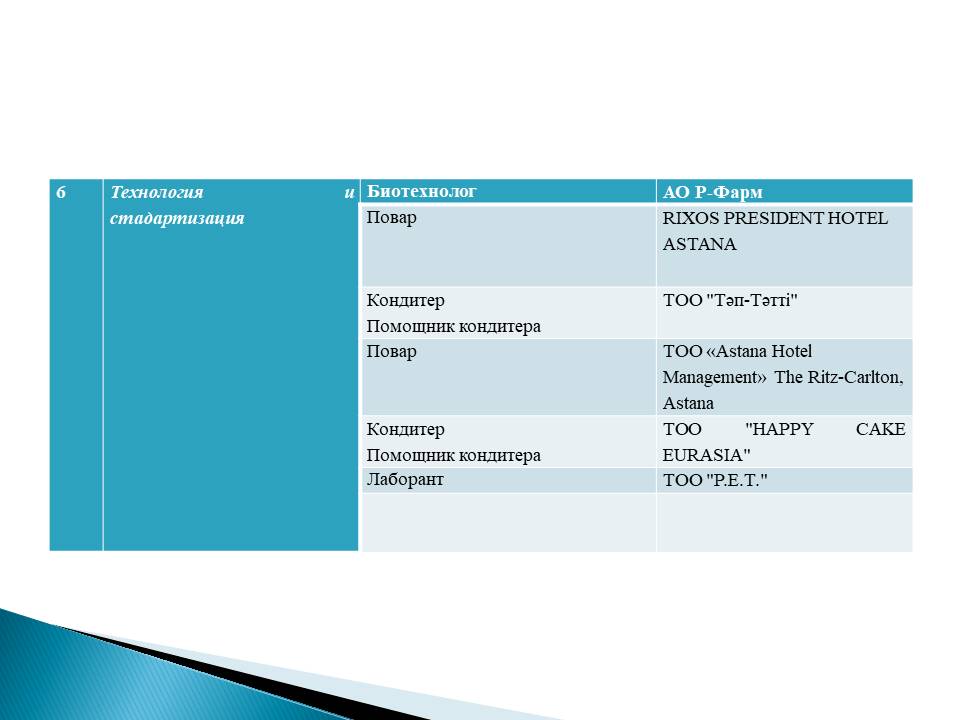 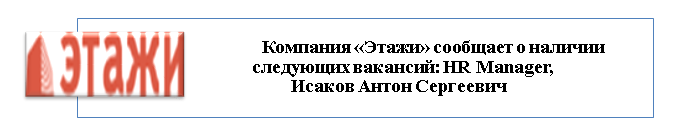 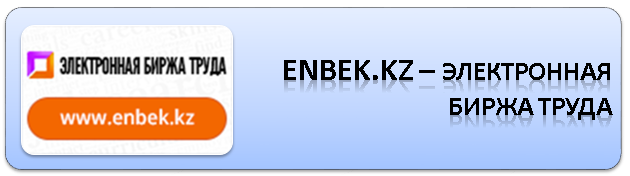 ЦЕНТР ЗАНЯТОСТИ НАСЕЛЕНИЯ АКИМАТА ГОРОДА НУР-СУЛТАНГосударственные центры занятости населения действуют на основе закона Республики Казахстан «О занятости населения».Центры занятости созданы в 2011 году местными исполнительными органами в районах, в городах областного значения, в городах Алматы и Нур-Султан.В Казахстане действуют 200 центров занятости населения.Главная цель работы центров занятости – это оказание трудового посредничества гражданам и работодателям, реализация активных мер содействия занятости, организация социальной защиты от безработицы.Центры занятости населения предоставляют услуги населению и работодателям.  Все услуги предоставляются бесплатно.В центрах занятости работает специально подготовленный персонал и используются единые стандарты  работы.НОВЫЙ ФОРМАТ ПРЕДОСТАВЛЕНИЯ УСЛУГ РАБОТОДАТЕЛЯМИндивидуальные консультации от персонального менеджера по всем интересующим вопросамМногоканальный порядок регистрации вакансий от работодателей – в центре занятости и на Электронной бирже труда (Enbek.kz)Доступ к самой крупной базе резюмеПрофессиональный подбор персонала для работодателей по требуемым навыкамОрганизация собеседований соискателей с работодателями, в том числе на базе центра занятостиОрганизация краткосрочных курсов обучения потенциальных работников по заявкам работодателейГосударственные субсидии при создании временных рабочих местНОВЫЕ ПОДХОДЫ К ВОПРОСУ ТРУДОУСТРОЙСТВА ГРАЖДАН Адресный подход к каждому клиенту. Подготовка индивидуального плана трудоустройстваДоступ к самой крупной базе вакансийПодбор вариантов вакансий. Содействие гражданам в поиске подходящей работыОбмен резюме с центрами занятости в режиме «Online» через  Электронную биржу трудаПредоставление технических ресурсов для самостоятельного поиска работы – доступ к Электронной бирже труда в зонах самообслуживания в центре занятостиПрофессиональная ориентация по трудоустройству или обучениюОрганизация профессионального обученияПрием документов для назначения социальной выплаты на случай  потери работы и адресной социальной помощи СПЕЦИАЛЬНЫЕ МЕРОПРИЯТИЯ ЦЕНТРОВ ЗАНЯТОСТИ            Ярмарки вакансийИнформирование работодателей и граждан о положении на рынке трудаОрганизация встреч учащихся с представителями различных профессийОрганизация роуд-шоу для целевых групп работодателей с презентацией услуг, предоставляемых центром занятостиПсихологическая поддержка безработных граждан